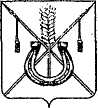 АДМИНИСТРАЦИЯ КОРЕНОВСКОГО ГОРОДСКОГО ПОСЕЛЕНИЯКОРЕНОВСКОГО РАЙОНАПОСТАНОВЛЕНИЕот 03.08.2018   	                                                                                             № 999  г. КореновскО внесении изменений в постановление администрацииКореновского городского поселения Кореновского районаот 21 мая 2015 года № 568 «О комиссии по проведениюторгов (аукционов) по продаже земельных участков илиправа на заключение договоров аренды земельных участков,находящихся на территории Кореновского городского поселенияКореновского района»В связи с кадровыми изменениями и перераспределением функциональных обязанностей в администрации Кореновского             городского поселения Кореновского района, администрация                     Кореновского городского поселения Кореновского района                                     п о с т а н о в л я е т:1. Внести в постановление администрации Кореновского                       городского поселения Кореновского района от 21 мая 2015 года № 568 «О комиссии по проведению торгов (аукционов) по продаже земельных              участков или права на заключение договоров аренды земельных             участков, находящихся на территории Кореновского городского поселения Кореновского района» следующие изменения:1.1.  Подпункт 1.4 пункта 1 приложения № 1 изложить в следующей редакции:«1.4. Комиссия состоит из постоянных членов в количестве не менее 5 (пяти) человек, в том числе секретаря Комиссии».1.2. Приложение № 2 к постановлению изложить в новой редакции (прилагается).2. Признать утратившим силу постановление администрации Кореновского городского поселения Кореновского района от 6 июля                    2018 года № 874 «О внесении изменений в постановление                         администрации Кореновского городского поселения Кореновского                        района от 21 мая 2015 года № 568 «О комиссии по проведению                            торгов (аукционов) по продаже земельных участков или права                                     на заключение договоров аренды земельных участков,                                 находящихся на территории Кореновского городского поселения                 Кореновского района».3. Общему отделу администрации Кореновского городского поселения Кореновского района (Устинова) разместить (опубликовать) полный текст настоящего постановления в электронном СМИ в информационно-телекоммуникационной сети «Интернет» и обеспечить его размещение на официальном сайте администрации Кореновского городского поселения Кореновского района в информационно-телекоммуникационной сети «Интернет».4. Постановление вступает в силу со дня его подписания.ГлаваКореновского городского поселенияКореновского района                                                                                Е.Н. ПергунСОСТАВкомиссии по проведению торгов (аукционов) по продаже земельных участков или права на заключение договоров аренды земельных участков, находящихся на территории Кореновского городского поселения Кореновского района                                        »                                                                                                                                       Исполняющий обязанности начальника отдела имущественных и земельных отношений администрации Кореновского городского поселения 					      С.Р. ПегинаПРИЛОЖЕНИЕк постановлению администрацииКореновского городского поселенияКореновского районаот 03.08.2018 № 999«ПРИЛОЖЕНИЕУТВЕРЖДЕНпостановлением администрации Кореновского городского поселения Кореновского районаот 21.05.2015 г. № 568Колесова Марина Владимировна- заместитель главы Кореновского городского поселения Кореновского района, председатель комиссии;Жигалова Ирина Геннадьевна- ведущий специалист отдела имущественных и земельных отношений администрации Кореновского городского поселения Кореновского района, заместитель председателя комиссии;Пегина Сабина Руслановна- ведущий специалист отдела имущественных и земельных отношений администрации Кореновского городского поселения Кореновского района, секретарь комиссии;Члены комиссии:Члены комиссии:Крыгина Надежда Анатольевна- главный специалист юридического отдела администрации Кореновского городского поселения Кореновского района.Голова Анжелика Николаевеа- главный специалист финансово–экономического отдела администрации Кореновского городского поселения Кореновского района;Сидоренко Ольга Юрьевна- ведущий специалист отдела имущественных и земельных отношений администрации Кореновского городского поселения Кореновского района;Лила Юлия Николаевна- начальник отдела архитектуры и градостроительства администрации Кореновского городского поселения Кореновского района;